KerkklankenNummer 6Van zondag 13 november tot en met 18 december 2022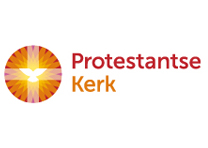 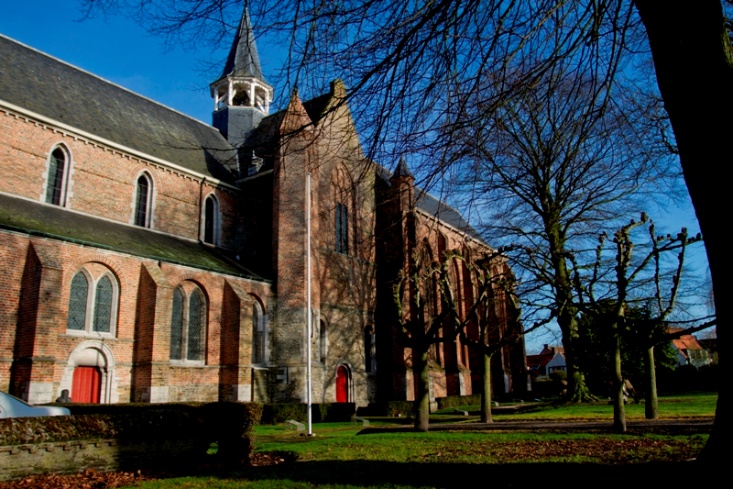 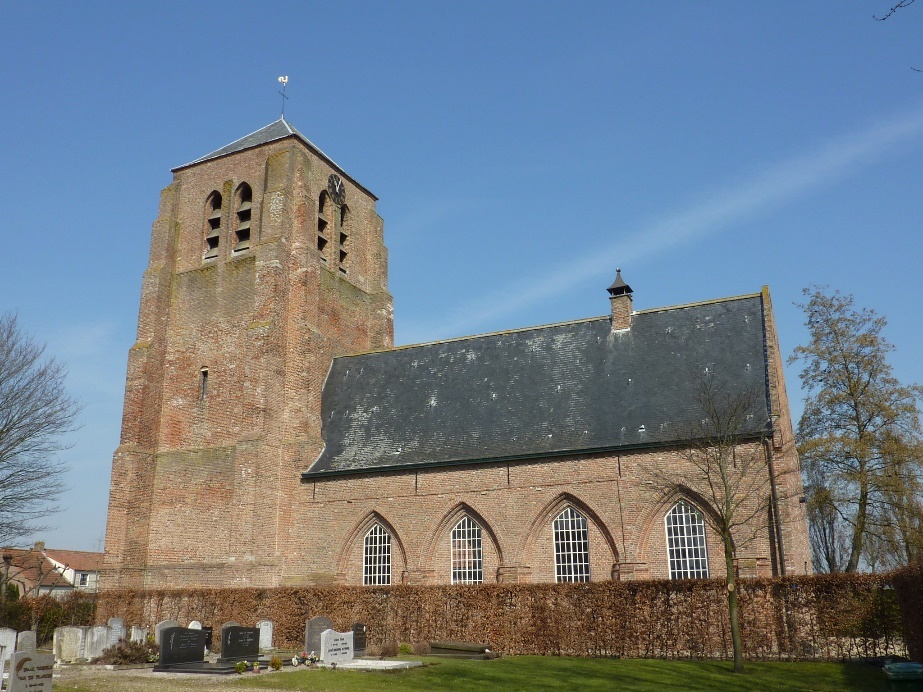 Kerkklanken is het kerkblad voor leden van de Protestantse Gemeente te Sint Kruis en Aardenburg en overige abonnees.DE DIENSTENZondag 13 november 202210.00 uur Peperbusse Sint-Kruis   Voorganger	: Ouderling Organist		: Cees HamelinkZondag 20 november 2022 (gedachtendienst)10.00 uur Peperbusse Sint-KruisVoorganger	: Ds. Edward van der KaaijOrganist		: Cees HamelinkZondag 20 november 2022 (gedachtendienst)10.30 uur Doopgezinde Kerk  Voorganger	: Ds. Johanne BootOrganist		: Martha RoelofsZondag 27 november 202210.00 uur Peperbusse Sint-KruisVoorganger	: Ds. J.C. de BeunOrganist		: Cees HamelinkZondag 4 december 2022     10.30 uur Doopsgezinde Kerk   Voorganger	: Ds. Johanne BootOrganist		: Mw. T. van ‘t WesteindeZondag 11 december 2022  10.00 uur Peperbusse Sint-KruisVoorganger	: Ds. Marien van Manen Organist		: Cees HamelinkZondag 18 december 202210.30 uur Doopsgezinde kerkVoorganger	: Chr. DuhouxOrganist		: Gerrit van OostenbruggePASTORAAT Tijdens onze vacante periode zal Ds. Marian Taalman-de Ruiter het pastoraat voor onze gemeente op zich nemen. U kunt uw verzoek indienen via scriba@aardenburg.faithIN MEMORIAMIn mijn laatste werkweek had ik een lijstje gemaakt met pastoralebezoeken die ik in ieder geval wilde afleggen voordat ik iets gingdoen met de lier en de wilgen. Vanzelfsprekend behoorde Theo Lakobij dit selecte groepje. Enkele malen meldde ik mij tevergeefs bij hemaan de Vermerestraat. Toen de middag van mijn afscheid gekomenwas, werd ik even apart genomen. Met het trieste bericht dat Theo wasoverleden. Op de dag waarop ik afscheid nam van Aardenburg namhij afscheid van het leven. Nog wel op het moment van Pasen, zeervroeg op zondagmorgen. Ik ontmoette Theo voor het eerst toen hij alsouderling – kerkrentmeester kennismaakte met de door deberoepingscommissie voorgedragen predikant. Hij stelde eenrelevante vraag, waar ik mij niet even vanaf kon praten, ook al omdatik hem amper kon verstaan. Hij was tevreden met het antwoord enstemde van harte in met mijn komst.Theo was een gelovig mens, hij deed belijdenis op Palmzondag 7 april1974. Van de predikant kreeg hij een fragment uit Filippenzen 4 :6  mee. “Weest in geen ding bezorgd, maar laten bij alles uw wensendoor gebed en smeking  met dankzegging bekend worden bij God.”Hetgeen ik vertaal met: tel uw zegeningen en wees ervan overtuigd dat God nabij is. Zorgeloos was zijn leven niet. Met een gehandicaptedochter, Marleen, en Anneke zijn vrouw die na hersenbloedingen nietmeer bij hem kon wonen. Nog twee andere dochters en kleinkinderendroegen bij aan zijn levensvreugde. Theo was sterk met de kerkverbonden, hij deed jarenlang (veertig jaar, zoals Mozes)vrijwilligerswerk in diverse functies. In de laatste jaren hield hij detuin van de kerk bij. Dat soort werk lag hem na aan het hart. Ik waszeer op hem gesteld, hij was een lieve man, maar allesbehalve soft.Ergens vind ik het wel mooi dat dit de laatste uitvaart is die ik inAardenburg deed. Met 84 jaren was zijn leven voltooid, de laatstemaanden maakte hij een uitgebluste indruk. Hij wilde niet verder enhoefde niet verder. Op 1 oktober hebben we afscheid van hemgenomen vanuit de Sint-Baafskerk. Adieu Theo!AFSCHEIDBijna zes jaar hebben wij lief en leed gedeeld. De eerste tien maandendeed ik dat als een soort van aannemer. Na de fusie kon ik proper inhet ambt worden bevestigd. Ik kwam laatst nog de advertentie tegen.Toen al, maar ook terugkijkend, kun je zien dat ik naadloos pas in hetprofiel. Ik heb het met plezier gedaan. Omdat ik al pensioengerechtigdwas, kon ik financieel gezien op ieder moment stoppen. Uit het feit datik ben doorgegaan blijkt hoe ik mij voelde. Partir c’est mourir unpeux. Wie de dienst heeft gemist kan hem nog horen en zien viaKerkdienst gemist. In mijn blog publiceer ik de tekst. Het slotliedverwoordt hoe ik er in zat: ‘Ga met God en Hij zal met je zijn.’ Diegang hoop ik te maken.Ds. Edward van der KaaijLAATSTE ZONDAGUit het oog bent u niet uit mijn hart. Het doet mij goed dat ikingeroosterd ben om voor te gaan in de laatste zondag van hetkerkelijk jaar. Waarin ik de namen mag noemen vangemeenteleden van wie we het afgelopen jaar afscheid hebbenmoeten nemen. Hieronder hun namen, datum van overlijdenen leeftijdJohan du Fossé  	 		24 november 2021 	80 jaar.Marien van Iwaarden   	29 november 2021 	90 jaar.Hans Rijckborst             	30 november 2021 	79 jaar.J.I. Pielaat 				04 december 2021 	81 jaar.Maria Verlinde- van Hoeve 25 februari 2022 	90 jaar.Tannetje van den Vijver 	28 maart 2022		91 jaar.Edouard Teller 			21 juli 2022 		88 jaar.Jan van Iwaarden 		19 juli 2022 		64 jaar.Theo Lako                            25 september 2022  	84 jaar.Als u een ijzersterk geheugen hebt weet u nog dat ik dit jaareen serie Baafse Openbaringen deed. Preken uit het laatstebijbelboek. Op de laatste zondag de laatste preek uit dezeserie. Met fragmenten uit Openbaring 19 en 20. De finale! Hetlaatste oordeel voltrekt zich.Ds. Edward van der KaaijCONCERTEN BACHCOMITÉHet Bachcomité organiseert dit jaar nog één concert op zondag 13 november a.s. in de Sintbaafskerk. Het concert begint om 16:00 uur. Het is een waar meesterwerk dat zal worden uitgevoerd. Treurmuziek. Dat past wel bij deze tijd. ‘Aber sie sind in Frieden’ Muziek van Heinrich Schütz en Johann Sebastiaan Bach. In dit programma staat de ‘Todessehnsucht’centraal, de blijde gedachte dat de dood de mens verlost uit zijn lijden en hem de eeuwige zaligheid brengt. Tickets zijn te koop online via www.bachstad.eu of aan de kassa. Online betaalt u inclusief kosten 26,90 euro of aan de kassa 30 euro. Na afloop een sapje en een hapje. HOBBY- BOEKENMARKT EN BROCANTEAfgelopen zaterdag 5 november wisten vele honderden mensen de Sintbaafskerk te vinden om binnenin te genieten van de vele marktkramen, waarop vele hobbyisten hun zelf gemaakte artikelen ten toon stelden en ook verkochten. Zoals gewoonlijk waren de heerlijke wafels en oliebollen niet aan te slepen. Omdat het de voorgaande dagen snertweer was, ging de erwtensoep erin als het geloof in een ouderling. Nieuw dit jaar was dat ook weer de preekkerk en de zuidbeuk weer bezet waren door kramen. In de zuidbeuk waar de VR presentatie draaide was het een drukte van jewelste. Velen bewonderden de mooie film over de Sintbaafskerk die de historie van 960 tot en met 1672 liet zien. Daarnaast was de beuk omgetoverd tot een feeëriek ingerichte ruimte met brocante en feestelijke kerstboom met daarin de uitgebrande devotielampjes die hergebruikt werden en waren omgetoverd tot mooie kunstwerkjes. Namens de kerk dank aan de vele vrijwilligers die hielpen met bakken, opbouwen en afbreken en aan de thuisbakkers die het gebakkraam vulden. De bruto-opbrengst was rond de 3900 euro. Speciaal dank aan de Syrische vrijwilligers die de woensdag vooraf geholpen hebben met de opbouw. Ook hebben zij de hagen rondom de kerk gesnoeid. GAST AAN TAFELDonderdag 24 november om 12:00 weer lekker samen eten.Weet u welkom. Als het mogelijk is vooraf opgeven bij Dick de Pooter 0627850061 of via website sintbaafskerkaardenburg.nl. Vul dan het contactformulier in.KERKELIJK BUREAUPer 1 november 2022 is het kerkelijk bureau niet langer gevestigd in het Weeshuis, Weststraat 22. Het nieuwe adres is Sint-Bavostraat 5, 4527 CJ Aardenburg. Buiten aan de muur hangt een zwarte postbus waarin u de post voor de kerkenraad kunt deponeren. Of via email naar scriba@aardenburg.faithGEEFT HEM ZIJN VETNu zult u denken. Nu gaan we het krijgen en gaat hij zijn gal spuien.Niets van dat alles. Nee, ik ga uit een ander vaatje tappen. U weet dat ik geregeld oliebollen bak en ook bij recepties in de kerk de frituurpan wel eens laat spetteren. Jammer genoeg is na verloop van enkele maanden het frituurvet of de Arachideolie aan vervanging toe. Die olie is een behoorlijke investering tegenwoordig. Voor een blik arachideolie (pindaolie) van 20 liter betaal je al snel rond de 80 euro. Reken maar uit wanneer ik tijdens oud en nieuw ga bakken en dan drie bakken van respectievelijk 20 liter, 20 liter en 50 liter moet vullen, dat dat een behoorlijke investering is. Gewoonlijk breng ik die olie netjes in een plastic fles of emmer naar de stort in Oostburg. Totdat ik een advertentie zag van een bedrijf dat de olie gaat recyclen en een beste prijs betaalt voor onze oude olie. Al snel werd er een blauw vat geleverd aan de deur van de kerk. Zodra het vat vol is (150 liter) bel ik het bedrijf en dan komen ze er om. De vraag aan u is simpel. Help ons het vat te vullen. Holle vaten bommen het meest en gevulde vaten geven geen klank. Het wordt dan geen bodemloos vat. Graag komen wij de frituurolie ophalen bij u. Of bij de container zetten mag ook. Ons telefoonnummer of emailadres kent u.Dick de Pooter BELEIDSPLAN en PLAATSELIJKE REGELINGDe kerkenraad wil graag in contact komen met mensen die mee willen denken om een nieuw beleidsplan en plaatselijke regeling op te stellen. Geeft u zich op bij Eline Catseman-van Hal. Alvast hartelijk dank. Via email  diaconie@aardenburg.faith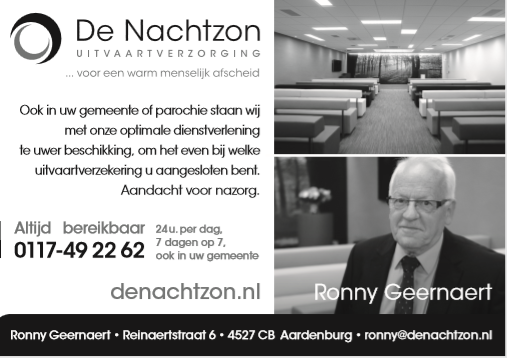 Protestantse Gemeentete Sint Kruis en AardenburgPredikant: vacantKerkgebouwen:PEPERBUSSE,  Schoolpad 2, Sint-KruisSINT-BAAFSKERK, Sint Bavostraat 5,  AardenburgWebsite: sintkruis-aardenburg.protestantsekerk.netemailadres: scriba@aardenburg.faithDick de Pooter 0627850061 Consulent en voorzitter kerkenraad: Marian Taalman-de Ruiter College van Kerkrentmeesters: 	NL14ABNA0557416434Jaap Flikweert: email elstar6@zeelandnet.nlAbonnement Kerkklanken: 		NL03ABNA0470347686	Diaconie: Penningmeester Eline Catseman-van Hal Secretaris Rinco de Koeijer, email  rinco@agroweb.nl			IBAN : NL41RABO0373735952			Redactie:	Dick de Pooter.Kopij uiterlijk 18 december 2022  naar aardenbach@gmail.comAdverteren halve pagina 150 euro per jaar. 